Chers parents,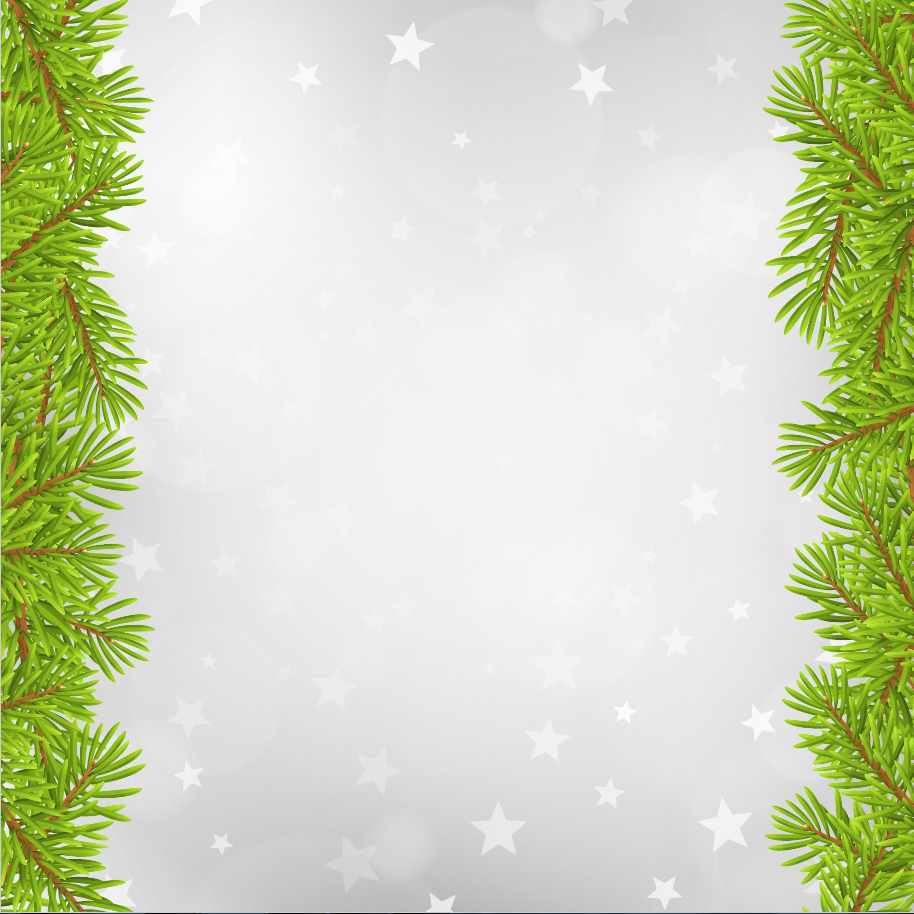 Le comité financement de la Maîtrise des petits chanteurs de Québec vous propose de vendre à votre entourage, des sapins de Noël et différents accessoires, tels que des pieds de sapin, des couronnes et des sacs de débarras. Contrairement à l’an passé, il n’est possible que de se faire livrer ses achats à la maison, que ce soit pour les gens de la grande région de Québec mais également de Trois-Rivières, Drummondville, Sherbrooke, Montréal, Ottawa, Hamilton et Toronto.Pour ce faire, l’acheteur utilise le site Internet de la compagnie pour se faire livrer ses achats à domicile par le fournisseur, qui vous offrira de choisir entre quelques dates. Le fournisseur versera une ristourne de 25 % (avant taxes et frais de livraison; achat minimal de 30 $) et les profits seront remis au compte-chœur des enfants. Il suffit de diriger vos acheteurs vers: www.bosapin.com et de leur demander de saisir le code promotionnel : 2019petitschanteurs et le prénom et nom de votre enfant lors de sa commande.Pour de plus amples renseignements, vous pouvez joindre :Michel Bergeron, responsable du comité financement à la Maîtrise, mikeberg3@hotmail.com 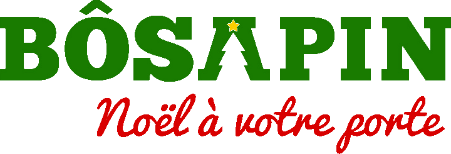 Amélie Vaillancourtfinancement@bosapin.com1-855-434-3520 poste 701